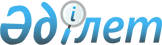 О бюджете Тагильского сельского округа Сарыкольского района Костанайской области на 2023-2025 годыРешение маслихата Сарыкольского района Костанайской области от 30 декабря 2022 года № 249.
      В соответствии со статьей 75 Бюджетного кодекса Республики Казахстан, подпунктом 1) пункта 1 статьи 6 Закона Республики Казахстан "О местном государственном управлении и самоуправлении в Республике Казахстан" Сарыкольский районный маслихат РЕШИЛ:
      1. Утвердить бюджет Тагильского сельского округа Сарыкольского района на 2023-2025 годы согласно приложениям 1, 2 и 3 соответственно, в том числе на 2023 год в следующих объемах:
      1) доходы – 53 448,7 тысяч тенге, в том числе по:
      налоговым поступлениям – 10 207,0 тысяч тенге;
      неналоговым поступлениям – 0,0 тысяч тенге;
      поступлениям от продажи основного капитала – 0,0 тысяч тенге;
      поступлениям трансфертов – 43 241,7 тысяча тенге;
      2) затраты – 56 003,2 тысячи тенге;
      3) чистое бюджетное кредитование – 0,0 тысяч тенге, в том числе:
      бюджетные кредиты – 0,0 тысяч тенге;
      погашение бюджетных кредитов – 0,0 тысяч тенге;
      4) сальдо по операциям с финансовыми активами – 0,0 тысяч тенге;
      5) дефицит (профицит) бюджета – -2 554,5 тысячи тенге;
      6) финансирование дефицита (использование профицита) бюджета – 2 554,5 тысячи тенге;
      используемые остатки бюджетных средств – 2 554,5 тысячи тенге.
      Сноска. Пункт 1 в редакции решения маслихата Сарыкольского района Костанайской области от 13.12.2023 № 107 (вводится в действие с 01.01.2023).


      2. Учесть, что в бюджете Тагильского сельского округа на 2023 год предусмотрен объем субвенций, передаваемых из районного бюджета, в сумме 14 305,0 тысяч тенге.
      3. Учесть, что в бюджете Тагильского сельского округа на 2023 год не предусмотрены объемы бюджетных изъятий в районный бюджет.
      4. Настоящее решение вводится в действие с 1 января 2023 года. Бюджет Тагильского сельского округа Сарыкольского района на 2023 год
      Сноска. Приложение 1 в редакции решения маслихата Сарыкольского района Костанайской области от 13.12.2023 № 107 (вводится в действие с 01.01.2023). Бюджет Тагильского сельского округа Сарыкольского района на 2024 год Бюджет Тагильского сельского округа Сарыкольского района на 2025 год
					© 2012. РГП на ПХВ «Институт законодательства и правовой информации Республики Казахстан» Министерства юстиции Республики Казахстан
				
      Секретарь Сарыкольского районного маслихата 

К. Базарбаева
Приложение 1 к решению маслихата от "30" декабря 2022 года№ 249
Категория
Категория
Категория
Категория
Категория
Сумма, тысяч тенге
Класс
Класс
Класс
Класс
Сумма, тысяч тенге
Подкласс
Подкласс
Подкласс
Сумма, тысяч тенге
Наименование
Наименование
Сумма, тысяч тенге
I
I
I
Доходы
Доходы
53 448,7
1
Налоговые поступления
Налоговые поступления
10 207,0
01
Подоходный налог
Подоходный налог
3 347,3
2
Индивидуальный подоходный налог
Индивидуальный подоходный налог
3 347,3
04
Налоги на собственность
Налоги на собственность
6 859,7
1
Hалоги на имущество
Hалоги на имущество
72,0
3
Земельный налог 
Земельный налог 
47,0
4
Налог на транспортные средства
Налог на транспортные средства
1 859,0
5
Единый земельный налог
Единый земельный налог
4 881,7
4
Поступления трансфертов
Поступления трансфертов
43 241,7
02
Трансферты из вышестоящих органов государственного управления
Трансферты из вышестоящих органов государственного управления
43 241,7
3
Трансферты из районного (города областного значения) бюджета
Трансферты из районного (города областного значения) бюджета
43 241,7
Функциональная группа
Функциональная группа
Функциональная группа
Функциональная группа
Функциональная группа
Сумма, тысяч тенге
Функциональная подгруппа
Функциональная подгруппа
Функциональная подгруппа
Функциональная подгруппа
Сумма, тысяч тенге
Администратор бюджетных программ
Администратор бюджетных программ
Администратор бюджетных программ
Сумма, тысяч тенге
Программа
Программа
Сумма, тысяч тенге
Наименование
Сумма, тысяч тенге
II
II
II
II
Затраты
56 003,2
01
Государственные услуги общего характера
48 438,8
1
Представительные, исполнительные и другие органы, выполняющие общие функции государственного управления
48 438,8
124
Аппарат акима города районного значения, села, поселка, сельского округа
48 438,8
001
Услуги по обеспечению деятельности акима города районного значения, села, поселка, сельского округа
33 219,8
022
Капитальные расходы государственного органа
15 219,0
07
Жилищно-коммунальное хозяйство
3 538,7
3
Благоустройство населенных пунктов
3 538,7
124
Аппарат акима города районного значения, села, поселка, сельского округа
3 538,7
008
Освещение улиц в населенных пунктах
3 042,7
009
Обеспечение санитарии населенных пунктов
495,0
011
Благоустройство и озеленение населенных пунктов
1,0
12
Транспорт и коммуникации
4 025,7
1
Автомобильный транспорт
4 025,7
124
Аппарат акима города районного значения, села, поселка, сельского округа
4 025,7
013
Обеспечение функционирования автомобильных дорог в городах районного значения, селах, поселках, сельских округах
1635,7
045
Капитальный и средний ремонт автомобильных дорог районного значения и улиц населенных пунктов
2 390,0
Категория 
Категория 
Категория 
Категория 
Категория 
Сумма, тысяч тенге
Класс
Класс
Класс
Класс
Сумма, тысяч тенге
Подкласс
Подкласс
Подкласс
Сумма, тысяч тенге
Наименование
Наименование
Сумма, тысяч тенге
III
III
III
Чистое бюджетное кредитование
Чистое бюджетное кредитование
0,0
IV
IV
IV
Сальдо по операциям с финансовыми активами
Сальдо по операциям с финансовыми активами
0,0
V
V
V
Дефицит (профицит) бюджета
Дефицит (профицит) бюджета
-2 554,5
VI
VI
VI
Финансирование дефицита (использование профицита) бюджета
Финансирование дефицита (использование профицита) бюджета
2 554,5
8
Используемые остатки бюджетных средств
Используемые остатки бюджетных средств
2 554,5
01
Остатки бюджетных средств
Остатки бюджетных средств
2 554,5
1
Свободные остатки бюджетных средств
Свободные остатки бюджетных средств
2 554,5Приложение 2 к решению маслихата от "30" декабря 2022 года№ 249
Категория
Категория
Категория
Категория
Категория
Сумма, тысяч тенге
Класс
Класс
Класс
Класс
Сумма, тысяч тенге
Подкласс
Подкласс
Подкласс
Сумма, тысяч тенге
Наименование
Наименование
Сумма, тысяч тенге
I
I
I
Доходы
Доходы
31 080,0
1
Налоговые поступления
Налоговые поступления
16 775,0
04
Налоги на собственность
Налоги на собственность
16 775,0
1
Hалоги на имущество
Hалоги на имущество
72,0
3
Земельный налог 
Земельный налог 
47,0
4
Налог на транспортные средства
Налог на транспортные средства
1 859,0
5
Единый земельный налог
Единый земельный налог
14 797,0
4
Поступления трансфертов
Поступления трансфертов
14 305,0
02
Трансферты из вышестоящих органов государственного управления
Трансферты из вышестоящих органов государственного управления
14 305,0
3
Трансферты из районного (города областного значения) бюджета
Трансферты из районного (города областного значения) бюджета
14 305,0
Функциональная группа
Функциональная группа
Функциональная группа
Функциональная группа
Функциональная группа
Сумма, тысяч тенге
Функциональная подгруппа
Функциональная подгруппа
Функциональная подгруппа
Функциональная подгруппа
Сумма, тысяч тенге
Администратор бюджетных программ
Администратор бюджетных программ
Администратор бюджетных программ
Сумма, тысяч тенге
Программа
Программа
Сумма, тысяч тенге
Наименование
Сумма, тысяч тенге
II
II
II
II
Затраты
31 080,0
01
Государственные услуги общего характера
28 309,0
1
Представительные, исполнительные и другие органы, выполняющие общие функции государственного управления
28 309,0
124
Аппарат акима города районного значения, села, поселка, сельского округа
28 309,0
001
Услуги по обеспечению деятельности акима города районного значения, села, поселка, сельского округа
28 309,0
07
Жилищно-коммунальное хозяйство
1 016,0
3
Благоустройство населенных пунктов
1 016,0
124
Аппарат акима города районного значения, села, поселка, сельского округа
1 016,0
008
Освещение улиц в населенных пунктах
1 016,0
12
Транспорт и коммуникации
1 755,0
1
Автомобильный транспорт
1 755,0
124
Аппарат акима города районного значения, села, поселка, сельского округа
1 755,0
013
Обеспечение функционирования автомобильных дорог в городах районного значения, селах, поселках, сельских округах
1 755,0Приложение 3 к решению маслихата от "30" декабря 2022 года№ 249
Категория
Категория
Категория
Категория
Категория
Сумма, тысяч тенге
Класс
Класс
Класс
Класс
Сумма, тысяч тенге
Подкласс
Подкласс
Подкласс
Сумма, тысяч тенге
Наименование
Наименование
Сумма, тысяч тенге
I
I
I
Доходы
Доходы
31 080,0
1
Налоговые поступления
Налоговые поступления
16 775,0
04
Налоги на собственность
Налоги на собственность
16 775,0
1
Hалоги на имущество
Hалоги на имущество
72,0
3
Земельный налог 
Земельный налог 
47,0
4
Налог на транспортные средства
Налог на транспортные средства
1 859,0
5
Единый земельный налог
Единый земельный налог
14 797,0
4
Поступления трансфертов
Поступления трансфертов
14 305,0
02
Трансферты из вышестоящих органов государственного управления
Трансферты из вышестоящих органов государственного управления
14 305,0
3
Трансферты из районного (города областного значения) бюджета
Трансферты из районного (города областного значения) бюджета
14 305,0
Функциональная группа
Функциональная группа
Функциональная группа
Функциональная группа
Функциональная группа
Сумма, тысяч тенге
Функциональная подгруппа
Функциональная подгруппа
Функциональная подгруппа
Функциональная подгруппа
Сумма, тысяч тенге
Администратор бюджетных программ
Администратор бюджетных программ
Администратор бюджетных программ
Сумма, тысяч тенге
Программа
Программа
Сумма, тысяч тенге
Наименование
Сумма, тысяч тенге
II
II
II
II
Затраты
31 080,0
01
Государственные услуги общего характера
28 309,0
1
Представительные, исполнительные и другие органы, выполняющие общие функции государственного управления
28 309,0
124
Аппарат акима города районного значения, села, поселка, сельского округа
28 309,0
001
Услуги по обеспечению деятельности акима города районного значения, села, поселка, сельского округа
28 309,0
07
Жилищно-коммунальное хозяйство
1 016,0
3
Благоустройство населенных пунктов
1 016,0
124
Аппарат акима города районного значения, села, поселка, сельского округа
1 016,0
008
Освещение улиц в населенных пунктах
1 016,0
12
Транспорт и коммуникации
1 755,0
1
Автомобильный транспорт
1 755,0
124
Аппарат акима города районного значения, села, поселка, сельского округа
1 755,0
013
Обеспечение функционирования автомобильных дорог в городах районного значения, селах, поселках, сельских округах
1 755,0